Oregon City Family Practice Clinic, P. C.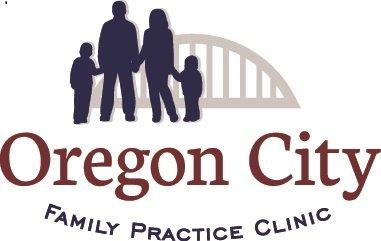 Minor Medical Release FormParent must present at child’s first visitI, __________________________________________ (Parent/Guardian’s Name) hereby give permission for any and all medical treatment to be administered as the doctor deems necessary to my child, ____________________________________ (Child’s Name) by Oregon City Family Practice Clinic, P.C. in the event of accident, injury, sickness, etc. under the direction of the person(s) listed below:Name(s): _________________________________________        Relationship to Minor: _____________________________________ORI, __________________________________________ (Parent/Guardian’s name) hereby give permission for any and all medical treatment to be administered as my doctor deems necessary to my child, ____________________________________ (Child’s Name) by Oregon City Family Practice Clinic, P.C. in the event of accident, injury, sickness, etc. My child is __________ years old and I give him/her permission to seek treatment on their own accord without myself or their parent/guardian being present.I assume the responsibility for the payment of any and all treatment by Oregon City Family Practice Clinic, P.C. I can be reached at:______________________________________________ (  Cell    Home    Phone  ) circle oneOR______________________________________________ (  Cell    Home    Phone  ) circle onePrimary Care Physician (Required):Name: ______________________________________________________ Office Phone #: __________________________________Allergies: ____________________________________________________________________________________________________Current Medications: __________________________________________________________________________________________This release is effective for the period of one year from the date given below.Signature of Parent/Guardian: _____________________________________ Printed Name: ________________________________Date: ________________________________Signature of Witness: _____________________________________________ Printed Name: ________________________________Date: _________________________________